Name: 		Date: 					Student Exploration: Quadratics in Factored FormVocabulary: factored form of a quadratic function, linear factor, parabola, polynomial, 
quadratic function, root of an equation, vertex of a parabola, x-interceptPrior Knowledge Questions (Do these BEFORE using the Gizmo.)The sides of the large rectangle to the right measure (x + 2) and (x + 1).The rectangle has been divided into four regions. Label each region in the rectangle with its area.What is the total area of the large rectangle? 			This polynomial is the product of the two linear factors, (x + 2) and (x + 1).The area of another rectangle is x2 + 5x + 6. If one side measures (x + 2), what is the measure of the other side? 				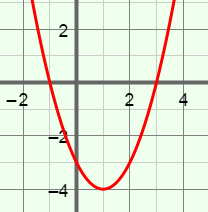 Gizmo Warm-upA function in which y depends on the square of x is a quadratic function. The graph of a quadratic function is a parabola, as shown to the right.A quadratic function can be written in factored form: y = a(x – r1)(x – r2). You will explore this type of quadratic function in the Quadratics in Factored Form Gizmo.To begin, set a to 1. (Change the values of a, r1, or r2 by dragging the sliders, or by clicking in the text field, typing in a value, and hitting Enter.)Turn on Show x-intercepts. Drag the r1 and r2 sliders to vary the values. Watch the values of the x-intercepts (the x-coordinates where the graph intersects the x-axis) as you do.How are r1 and r2 related to the x-intercepts? 							Set a to 0, and then slowly drag the a slider to the right. What happens as a increases?Set a to –1. What is true when a is less than zero? 						The function graphed in the Gizmo should be y = (x + 3)(x – 2).What are the values of r1 and r2 for this equation?	r1 = 		r2 = 		Drag the probe to r1 and then r2. What is the y value at each of these points? 		Evaluate y = (x + 3)(x – 2) at x = r1 and then at x = r2. Show your work below.Turn on Show x-intercepts. What happens when the function is evaluated at its 
x-intercepts? 										The x-intercepts are the roots, or solutions, of the related equation (x + 3)(x – 2) = 0.If the product of (x – r1) and (x – r2) is zero, what must be true about at least one of these factors? 										This is the zero product property.With a set to 1, vary the values of r1 and r2 to graph different functions of the form 
y = (x – r1)(x – r2). What is the value of y = (x – r1)(x – r2) at r1 and r2? 			Graph y = 4(x – 1)(x + 5) in the Gizmo.What are the values of r1 and r2 for this function?	r1 = 		r2 = 		Why are r1 and r2 roots of the equation 4(x – 1)(x + 5) = 0? 				Vary a to graph different functions of the form y = a(x – 1)(x + 5). Does a have any effect on the roots? 		   Explain. 						(Activity A continued on next page)Activity A (continued from previous page)Set a to 1. Vary the values of r1 and r2 to find several parabolas with only one x-intercept.What is the relationship between r1 and r2 when the graph has only one x-intercept?The vertex of a parabola is the maximum or minimum point of the parabola.When there is only one x-intercept, how are the vertex of a parabola and its 
x-intercept related? 									When a = 1, what is the factored form of a quadratic function with its vertex at the origin? 						   Check your answer in the Gizmo.While the vertex is on the x-axis, vary a. What happens to the vertex and x-intercept?Experiment with a variety of functions to check that this is always true.Set a to 1. Vary the values of r1 and r2 to view a variety of parabolas with two 
x-intercepts. Where is the vertex located in relationship to the two x-intercepts?Find the quadratic function in factored form for each parabola described or shown below. Check your answers in the Gizmo by graphing your functions.x-intercepts –4 and 0, a = 3			   a = 1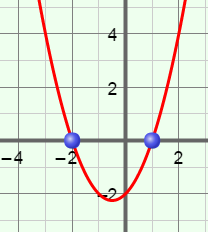 x-intercepts –3 and 3, a = –1			   a = 2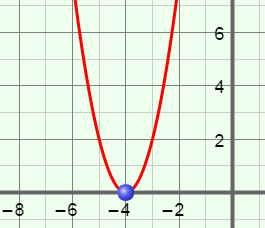 The function graphed in the Gizmo should be y = (x – 3)(x – 4).You can multiply the right side of y = a(x – r1)(x – r2) to write it in polynomial form, y = ax2 + bx + c. Multiply (x – 3)(x – 4) to write y = (x – 3)(x – 4) in polynomial form. Show your work to the right. Then select Show polynomial form to check your answer.How can you combine r1 and r2 in the factored form to get b in the polynomial form?How can you combine r1 and r2 to get c? 									   Experiment with other functions to check that this is always true.Multiply (x – r1)(x – r2) to write y = (x – r1)(x – r2) in polynomial form. Show your work to the right.How does the “multiplied-out” version of y = (x – r1)(x – r2) show how r1 and r2 can be used to find b and c in the polynomial form? 						With a still set to 1, vary the values of r1 and r2 to find several parabolas with one x-intercept.How can you use the value of r1 to get the value of c in the polynomial form?How can you use the value of r1 to get the value of b in the polynomial form?If a = 1, how can you tell if a function written in polynomial form has exactly one 
x-intercept? 										(Activity B continued on next page)Activity B (continued from previous page)Be sure Show polynomial form is still turned on.Use the Gizmo to help you fill in the table for each of the functions in the first column.How does a change the values of b and c in the polynomial form? 			Use r1, r2, and a in the blanks below to write equations that describe the relationships you discovered above.b = 		c = 	Use the equations from above to fill the blanks below to write equations for the sum and product of the roots of a quadratic function.r1 + r2 = 		r1r2 = 	One x-intercept of y = x2 – 6x + c is 3.How you can find the value of c? 							What is the value of c? 		What is true about the x-intercepts of this function? 					One x-intercept of y = x2 + bx + 10 is 5.How you can find the value of b? 							What is the value of b? 		What is the other x-intercept of this function? 		Activity A: The graph of 
y = a(x – r1)(x – r2)Get the Gizmo ready: Turn off Show x-intercepts.Turn on Show probe.Set a to 1, r1 to –3, and r2 to 2.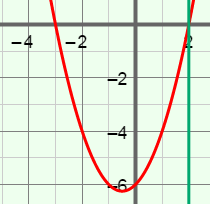 Activity B: Factored form and polynomial formGet the Gizmo ready: Be sure Show x-intercepts and Show probe are turned off.Set a to 1, r1 to 3, and r2 to 4.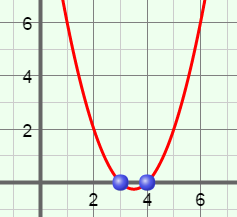 Factored formPolynomial form when a = 1Polynomial form when a = 2Polynomial form when a = –3y = a(x – 2)(x – 4)y = a(x + 1)(x – 2)y = a(x – 5)(x + 2)